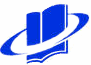 	TRƯỜNG ĐẠI HỌC MỞ TP.HCM	TRUNG TÂM NGOẠI NGỮ - TIN HỌCDành cho MỌI ĐỐI TƯỢNGGiờ học:  	Thứ Ba – Năm (18h00 – 19h30)		Thứ Hai – Tư (18h00 – 19h30)Địa điểm học : 10 Hồ Xuân Hương, Q.3Học phí : 2.500.000đ/khóa (12 tuần)